Индивидуальный проект «Зимующие птицы — наши друзья»
Составила воспитатель: Ташкинова Л.Н.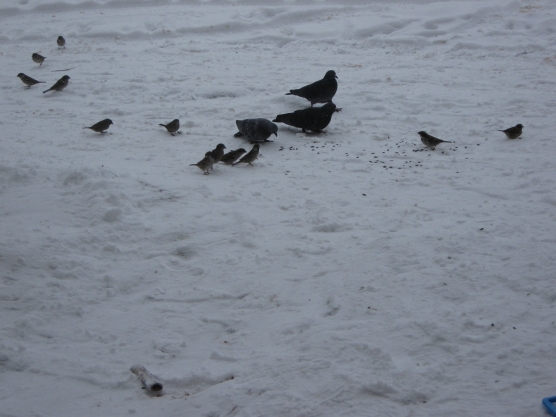 Проблема: Можно ли каким-то образом помочь птицам выжить зимой, подружиться с ними?Вид:1. по составу участников - индивидуальный;2. по целевой установке - информационно-практико-ориентированный проект: дети собирают информацию и реализуют её, ориентируясь на социальные интересы3. по срокам реализации – краткосрочный (1 месяц).Установочные цели:• формирование предпосылок поисковой деятельности, интеллектуальной инициативы;• развитие умения определять возможные методы решения проблемы с помощью взрослого, а затем и самостоятельно;• формирование умения применять данные методы, способствующие решению поставленной задачи, с использованием различных вариантов;• развитие желания пользоваться специальной терминологией, ведение конструктивной беседы в процессе совместной деятельности.Основная цель проекта - нравственное воспитание:1. Воспитание дружеского взаимоотношения между детьми, формирование умения помогать друг другу, общаться друг с другом, стремление радовать старших хорошими поступками;2. Формирование у детей представлений об окружающем мире, чтобы мир стал источником познания и умственного развития ребенка. Продолжать воспитывать уважительное отношение к окружающему миру.3. Формировать такие качества, как отзывчивость, доброжелательность, любовь к природе, животным, птицам, желание помогать им, заботиться о них.4. Формировать самооценку своих поступков, учить доброжелательно оценивать поступки других людей.Виды деятельности: игровая, познавательная, продуктивная, работа с родителями.Cхема осуществления проекта «Зимующие птицы – наши друзья"1. Развитие речи• «Беседа о птицах» Цели: рассказать детям о птицах как о живых существах, объяснить причину их перелетов (перелетные, кочующие, зимующие); научить отвечать на вопросы полными ответами, правильно произносить звуки; способствовать воспитанию заботливого отношения к птицам. • Беседа «Жалобная книга природы»: повторить основные правила поведения на природе, дать представление об особенностях образа жизни животных и птиц в зимний период, способствовать уважительному отношению к природе, соблюдению мер её охраны. • Беседа «Как живут наши пернатые друзья зимой»: обобщить знания детей, полученные при наблюдениях за птицами; установить связь между формой клюва и питанием птиц; отметить взаимоотношения птиц во время зимовки; вызвать желание помочь нашим крылатым друзьям в зимнюю бескормицу. • Чтение и обсуждение о каждой зимующей птице, обитающих в нашем регионе: об образе жизни, питании, характере, внешнем виде. • Беседа «Кто заботится о птицах»: обратить внимание детей на то, что в зимний период птица не может найти себе пропитание, о них нужно заботиться, подкармливать их. • Заучивание скороговорок о зимующих птицах• Загадки о птицах • Знакомство с народным календарем, с упоминанием зимующих птиц, обсуждение народных примет. 2. Игровая деятельность• Игра «Совушка- сова большая голова»: знакомство детей с образом жизни сов (ночью совы летают и ведут активный образ жизни, а днем спят) Развитие общей моторики, слухового внимания. Смена вида деятельности. Эмоциональная и двигательная разгрузка.• Игра «Воробушки и кот»: закрепить знания детей о характерных движениях птиц, научить имитировать их голоса.• Игра с обручем «Птицы и буря»: закрепить знания детей о птицах, о действиях, которые они совершают.• Подвижные игры "Воробушки и автомобиль": развивать умение выполнять движения по сигналу, упражнять в беге в разных направлениях и прыжках.• Д/и «Один-много»: образование множественного числа имени существительного (ворона-вороны и т. п.)• Д/и «Назови ласково»: упражнять детей в словообразовании, образовывать уменьшительно-ласкательные формы существительных (воробей- воробушек, воробьишко).• Д/и «Счёт птиц»: закрепление согласования числительных с существительными (один воробей, два воробья, три воробья и т. д.)• Д/и "Зимующие и перелётные птицы": развитие внимательности и наблюдательности детей, закрепление названий птиц.• Д/и "Угадай птицу по описанию": учить детей внимательно слушать описание птицы. Учить отгадывать загадки.Художественная литература• Чтение рассказов С. В. Образцова «Ничего особенного», М. Н. Богданова «Домашний воробей», С. Маршак «Где обедал воробей?», знакомить детей с новыми литературными произведениями, продолжать формировать умение поддерживать беседу по содержанию прочитанного, воспитывать у детей любовь к окружающему, желание помочь птицам.• Чтение и обсуждение стихотворений А. Яшина «Покормите птиц зимой», В. Звягиной «Воробей», С. А. Есенина «Поёт зима, аукает», В. Токмаковой «Сизари», А. Прокофьева «Снегири», Н. Рубцова «Ворона» и др. Продолжать совершенствовать художетсвенно-речевые навыки детей при чтении стихотворений, развивать память, логику мышления, воспитывать любовь к зимующим птицам, эстетические чувства.Экологическое воспитание• Наблюдение за птицами на участке: закрепить знания детей о зимующих птицах, сформировать желание заботиться о живых существах.• Наблюдение за синичками: познакомить с синичками, учить различать синичек по размеру, внешним особенностям. Расширять представления об особенностях питания этих птиц зимой, познакомить с их повадками. Воспитывать сочувствие, понимание проблем птиц в холодное время года.• Наблюдение за вороной: познакомить с воронами, учить различать ворон по размеру, внешним особенностям. Расширять представления об особенностях питания этих птиц зимой, познакомить с их повадками. Воспитывать сочувствие, понимание проблем птиц в холодное время года.• Наблюдение за воробьями: познакомить с зимующими птицами - воробьями, учить различать воробьёв по размеру, внешним особенностям. Расширять представления об особенностях питания этих птиц зимой, познакомить с их повадками. Воспитывать сочувствие, понимание проблем птиц в холодное время года.• Наблюдение «Какие звуки издают птицы»: учить различать голоса разных птиц (карканье вороны, чириканье воробьёв, воркование голубей, наблюдать поведение птиц и объяснять, в каких случаях они издают звуки, а в каких молчат.ИЗО• Рисование «Стайка воробьёв»: учить передавать позу клюющего воробья. Закреплять навыки рисования цветными карандашами (в линии использовать разный нажим, штриховать разнохарактерно при изображении оперения, развивать фантазию у детей, предлагая дополнить рисунок деталями. • Рисование «Сорока и ворона»: продолжать учить детей отличать одну птицу от другой, выделяя характерные особенности в форме тела и его пропорциях; упражнять в произвольном нажатии карандаша до получения нужной интенсивности цвета • Раскрашивание «Совушка-сова»: учить раскрашивать фигуру совы карандашами.• Лепка «Учимся лепить птиц»: учить лепить птиц из целого куска по мотивам народной глиняной игрушки. Побуждать к самостоятельному поиску приёмов декоративного украшения • Аппликация «Снегирь на ветке рябины»: учить передавать особенности строения, окраски снегиря приёмом силуэтного вырезания с дополнительными наклейками Ручной труд• Совместно с родителями сделать кормушку для птиц.Трудовое воспитание• Труд в природе – чистка кормушек• Труд в природе – покормить птицНаглядная информация.• Оформление папки-передвижки «Покормите птиц»Работа с родителями домашние задания:• Рекомендации на совместные прогулки (наблюдение за птицами, обсудить внешний вид, окраску, почему не улетели; рассказать, где живут и чем питаются; вместе покормить птиц)• Совместно с ребенком сделать кормушку и повесить во дворе или принести в детский сад• Подсыпая корм, развивать словарный запас ребенка (синичку угостим салом, воробья угостим крошками и т. п.)• Заучивание стихотворений  зимующих птицах.• Отгадывание загадок про зимующих птиц.• Рассмотреть зимующих птиц на иллюстрациях в книгах и журналах.Презентация  работы по проекту: выставка детских работИспользуемая литература и другие источники.1. Коломина Н. В. Воспитание основ экологической культуры в детском саду. Москва, 2004.144с.2. С. Н. Николаева. Эколог в детском саду. Москва, 2003.120с.3. О. А. Воронкевич. Добро пожаловать в экологию. Часть 2. Санкт-Петербург, 2004. 336с.4. Птицы России: школьный словарик. Москва, 2010. 96с.5. http://www.razumniki.ru/stihi_pro_odegdu_obuv.html6. http://www.litera.ru/stixiya/authors/esenin/poet-zima-aukaet.html7. http://deti-77.3dn.ru/publ/nabljudenija_na_progulke/vtoraja_mladshaja_gruppa/oznakomlenie_detej_s_prirodoj/2-1-0-1Аппликация «Снегирь на ветке рябины»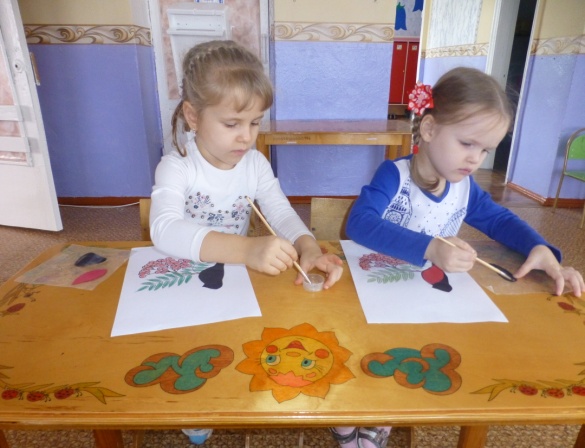 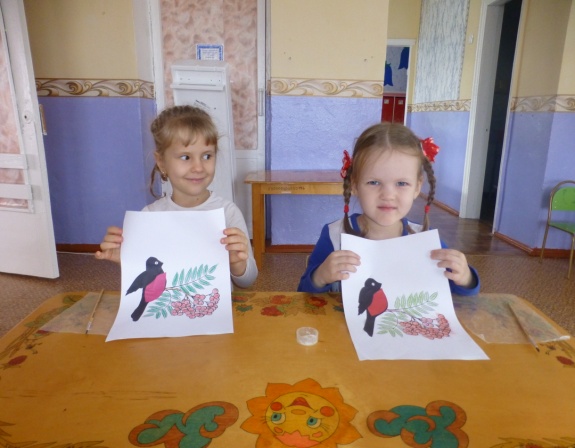 Раскрашивание «Совушка- сова, большая голова»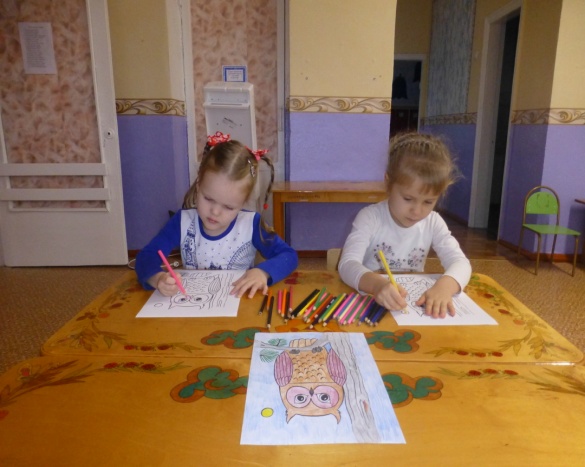 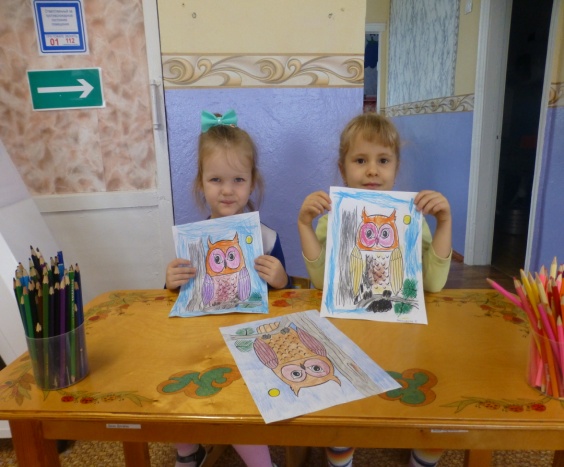 Подвижная игра «Птицы и буря»             Д/игра «Перелётные и зимующие птицы»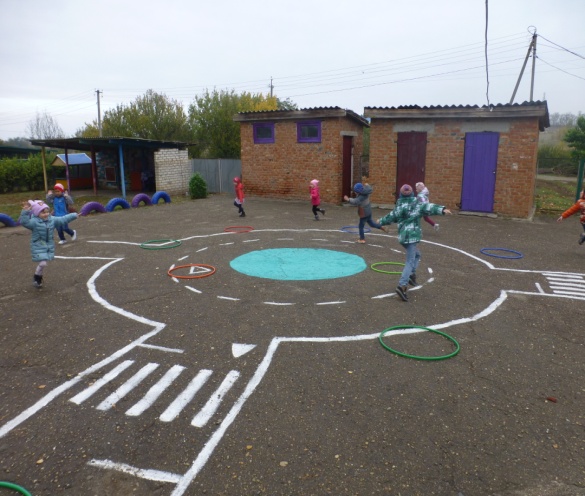 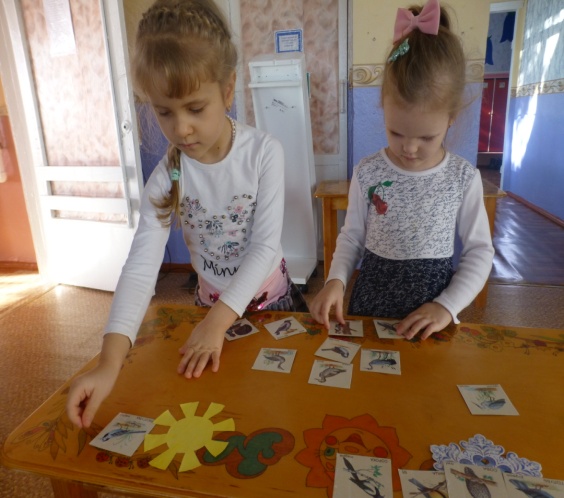 